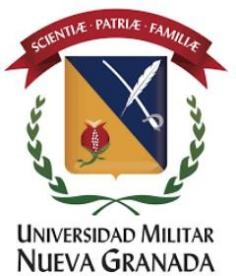 EL CENTRO DE INVESTIGACIONES JURÍDICAS POLÍTICAS Y SOCIALES DE LA FACULTAD DE DERECHO(SEDE BOGOTÁ)COMUNICA QUEQue, una vez revisada la documentación y acreditado el debido interés para adelantar las actividades propias de este proceso formativo,  los/las estudiantes seleccionados/as para conformar el "SEMILLERO EN DERECHO SOCIETARIO Y CONCURSAL "son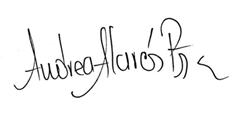 Andrea Alarcon Peña	 Facultad de DerechoUniversidad Militar Nueva Granada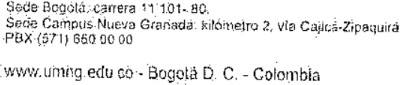 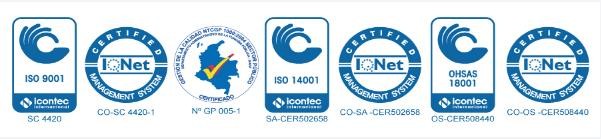 NombreCumplimiento de los requisitosSeleccionado/aLAURA MARIA BONILLA SALOMÓNOKLAURA MARIA BONILLA SALOMÓNSHELZEA CUBILLOS ZARATEOKSHELZEA CUBILLOS ZARATENICOLAS PARRA CASTAÑOOKNICOLAS PARRA CASTAÑOJESUS ALEJANDRO NARVEZ SOLARTE OKJESÚS ALEJANDRO NARVEZ SOLARTE